662110, Красноярский край, с.Большой Улуй, ул.Революции,11, каб. 2-11E-mail: ksorg@mail.ru							телефон: 8 (39159) 2-14-91							УТВЕРЖДЕН   					Председателем  Контрольно-счетного							         органа  Большеулуйского  района							         от  «20» февраля 2018   № 16-рСТАНДАРТ ВНЕШНЕГО МУНИЦИПАЛЬНОГО ФИНАНСОВОГО КОНТРОЛЯСФК 10 «ПОРЯДОК ПРОВЕДЕНИЯ АУДИТА В СФЕРЕ ЗАКУПОК ТОВАРОВ, РАБОТ, УСЛУГ ДЛЯ ОБЕСПЕЧЕНИЯ ГОСУДАРСТВЕННЫХ И МУНИЦИПАЛЬНЫХ НУЖД»с.Большой Улуй20181. Общие положения1.1. Стандарт внешнего муниципального финансового контроля СФК 10 «Порядок проведения аудита в сфере закупок товаров, работ, услуг для обеспечения муниципальных нужд» (далее – Стандарт) разработан Контрольно-счетным органом Большеулуйского района (далее – Контрольно-счетный орган) 
в соответствии с требованиями Федерального закона от 07.02.2011 № 6-ФЗ 
«Об общих принципах организации и деятельности контрольно-счетных органов субъектов Российской Федерации и муниципальных образований»,  Положения    о  Контрольно-счетном  органе  Большеулуйского  района  (далее Контрольно-счетный  орган), утвержденного  решением  Большеулуйского  районного  Совета  депутатов  от  26.09.2012  №  162, Регламента Контрольно-счетного  органа (далее – Регламент), утвержденного распоряжением  председателя  Контрольно-счетного  органа  от  25.01.2013  №  02 а, стандартов Контрольно-счетного органа.1.2. Стандарт предназначен для методологического обеспечения реализации Контрольно-счетным органом полномочий по проведению аудита в сфере закупок, установленных статьей   98 Федерального закона от 05.04.2013 № 44-ФЗ «О контрактной системе в сфере закупок товаров, работ, услуг для обеспечения государственных и муниципальных нужд» (далее  Федеральный закон  № 44-ФЗ). 1.3. Цель Стандарта – методологическое обеспечение реализации Контрольно-счетным органом полномочия по осуществлению аудита в сфере закупок.1.4. Задачи Стандарта:установление общих правил, требований и процедур проведения аудита 
в сфере закупок;определение перечня основных вопросов, рассматриваемых в ходе проведения аудита в сфере закупок;определение основных источников информации, используемой 
для проведения аудита в сфере закупок.1.5. Стандарт применяется должностными лицами Контрольно-счетного органа Большеулуйского района при проведении аудита 
в сфере закупок.При этом также применяются: стандарт Контрольно-счетного органа СФК 1 «Общие правила проведения контрольного мероприятия» (в случае, если аудит в сфере закупок проводится как самостоятельное мероприятие, либо деятельность в сфере закупок проверяется как одна из составляющих деятельности объектов контрольного мероприятия)илистандарт Контрольно-счетного органа СФК 2 «Проведение экспертно-аналитического мероприятия» (в случае, если деятельность в сфере закупок проверяется как одна из составляющих деятельности объектов экспертно-аналитического мероприятия).Вышеназванные стандарты регулируют общие вопросы организации, проведения, оформления, рассмотрения и принятия решений по результатам мероприятия и применяются с учетом требований настоящего Стандарта.Вопросы, связанные с организацией и проведением оценки коррупционных рисков при проведении аудита в сфере закупок, регулируются стандартом Контрольно-счетного органа  СФК 6 «Порядок проведения оценки коррупционных рисков».Вопросы, связанные с исполнением Контрольно-счетным органом полномочий по выявлению административных правонарушений, предусмотренных законодательством Российской Федерации об административных правонарушениях, регулируются стандартом Контрольно-счетного органа СОД 3 «Порядок действий должностных лиц Контрольно-счетного органа Большеулуйского района при выявлении административных правонарушений». 1.6. В настоящем Стандарте используются термины в соответствии 
с определениями, данными в статье 3 Федерального закона № 44-ФЗ, 
статье 6 Бюджетного кодекса РФ.1.7. При проведении аудита в сфере закупок следует учитывать сроки вступления в силу отдельных положений Федерального закона № 44-ФЗ (статьи 112, 114).1.8. В случае внесения изменений в нормативные правовые акты, указанные в настоящем Стандарте (замены их новыми), Стандарт применяется с учетом соответствующих изменений.1.9. Внесение изменений и дополнений в настоящий Стандарт осуществляется распоряжением председателя Контрольно-счетного органа.1.10. Решение вопросов, связанных с проведением аудита в сфере закупок, не урегулированных настоящим Стандартом, осуществляется председателем Контрольно-счетного органа и вводится в действие распоряжением.2. Содержание аудита в сфере закупок2.1. Аудит в сфере закупок  вид внешнего муниципального финансового контроля, осуществляемого Контрольно-счетным органом в соответствии с полномочиями, установленными Положением    о  Контрольно-счетном  органе  Большеулуйского  района и статьей 98 Федерального закона № 44-ФЗ, а также годовым планом работы  Контрольно-счетного  органа, который может проводиться как самостоятельное мероприятие, либо деятельность в сфере закупок проверяется как одна из составляющих деятельности объектов контрольного или экспертно-аналитического мероприятия.В процессе проведения аудита в сфере закупок Контрольно-счетным  органом осуществляется экспертно-аналитическая, информационная и иная деятельность посредством проверки, анализа и оценки информации о законности, целесообразности, об обоснованности, о своевременности, об эффективности 
и о результативности расходов на закупки по планируемым к заключению, заключенным и исполненным контрактам.2.2. Цель аудита в сфере закупок – анализ и оценка результатов закупок, а также достижения целей осуществления закупок, определенных статьей 13 Федерального закона № 44-ФЗ.2.3. Задачи аудита в сфере закупок:проверка, анализ и оценка информации о законности, целесообразности, обоснованности (в том числе анализ и оценка процедуры планирования обоснования закупок и обоснованности потребности в закупках), своевременности, эффективности и результативности расходов на закупки по планируемым к заключению, заключенным и исполненным контрактам (далее – расходы на закупки);выявление отклонений, нарушений и недостатков в сфере закупок, установление причин и подготовка предложений, направленных на их устранение и на совершенствование контрактной системы.2.4. Предметом аудита в сфере закупок является процесс использования средств местного бюджета, направляемых на закупки (далее – бюджетные средства) в соответствии с требованиями законодательства о контрактной системе в сфере закупок.2.5. Объектами аудита в сфере закупок являются: органы местного самоуправления и муниципальные органы, муниципальные   учреждения и муниципальные  унитарные  предприятия  Большеулуйского  района, а также иные организации, если они используют имущество, находящееся в муниципальной  собственности Большеулуйского района и осуществляющие закупки;юридические лица, не являющиеся муниципальными учреждениями, муниципальными унитарными предприятиями, в случае реализации инвестиционных проектов по строительству, реконструкции и техническому перевооружению объектов капитального строительства за счет бюджетных инвестиций (в случаях и в пределах, которые определены в соответствии с бюджетным законодательством Российской Федерации в рамках договоров об участии Красноярского края в собственности субъекта инвестиций) – (часть 5 статьи 15 Федерального закона № 44-ФЗ); бюджетные учреждения, автономные учреждения, муниципальные унитарные предприятия, которым в соответствии с бюджетным законодательством муниципальные органы, являющиеся заказчиками, передали свои полномочия на осуществление закупок (часть 6 статьи 15 Федерального закона № 44-ФЗ);муниципальные органы, казенные учреждения, на которые возложены полномочия по определению поставщиков (подрядчиков, исполнителей) для соответствующих заказчиков (уполномоченные органы, уполномоченные учреждения – в соответствии со статьей 26 Федерального закона № 44-ФЗ).При осуществлении аудита в сфере закупок оцениваются как деятельность заказчиков, так и деятельность формируемых ими контрактных служб (контрактных управляющих) и комиссий по осуществлению закупок, привлекаемых ими специализированных организаций (при наличии), экспертов, экспертных организаций и электронных площадок, а также работа системы ведомственного контроля в сфере закупок, системы контроля в сфере закупок, осуществляемого заказчиком. 2.6. Аудит в сфере закупок осуществляется с соблюдением следующих принципов:объективность – использование обоснованных фактических документальных данных, полученных в установленном порядке, обеспечение полной 
и достоверной информации по предмету мероприятия;системность – комплекс контрольных (экспертно-аналитических) действий, взаимоувязанных по срокам, охвату вопросов, анализируемым показателям, приемам и методам;результативность – организация мероприятия должна обеспечивать возможность подготовки выводов, предложений и рекомендаций по предмету мероприятия.2.7. Аудит в сфере закупок должен охватывать все этапы деятельности заказчика в сфере закупок в отношении каждого из государственных контрактов, являющихся предметом анализа, проверки и оценки, а именно: этап планирования закупок товаров (работ, услуг), этап осуществления закупок, этап заключения 
и исполнения контракта.2.8. Результаты аудита в сфере закупок  – результаты осуществления деятельности Контрольно-счетного органа по проверке, анализу и оценке информации о законности, целесообразности, обоснованности, своевременности, эффективности и результативности расходов на закупки по планируемым 
к заключению, заключенным и исполненным контрактам.По итогам аудита в сфере закупок Контрольно-счетным органом дается оценка уровня обеспечения муниципальных нужд с учетом затрат бюджетных средств, обоснованности планирования закупок, включая обоснованность цены закупки, реализуемости и эффективности осуществления указанных закупок. При этом оценке подлежат выполнение условий контрактов по срокам, объему, цене контрактов, количеству и качеству приобретаемых товаров, работ, услуг, а также порядок ценообразования и эффективность системы управления контрактами.3. Информация, используемая при проведении аудита в сфере закупок3.1. Аудит в сфере закупок проводится на основе информации 
и материалов, полученных по запросам Контрольно-счетного органа, а также информации, размещенной в единой информационной системе в сфере закупок (до момента ввода единой информационной системы в сфере закупок  на официальном интернет-сайте zakupki.gov.ru), в информационно-телекоммуникационной сети Интернет, а  в случае необходимости  по месту расположения объектов аудита в сфере закупок.3.2. В ходе проведения аудита в сфере закупок одновременно могут использоваться несколько источников информации, имеющих непосредственное отношение к предмету и объекту аудита (контроля).3.3. Примерный перечень источников информации, рекомендуемой 
к использованию при проведении аудита в сфере закупок, приведен  
в приложении 1 к Стандарту. 3.4. Минимальный набор документов, который должен быть у объекта аудита до этапа осуществления закупки включает в себя:документ о создании контрактной службы (заказчики вправе создавать контрактные службы до 31 марта 2014 года) и положение о ней или документ, утверждающий постоянный состав работников заказчика, выполняющих функции контрактной службы без образования отдельного структурного подразделения либо документ о назначении конкурсного управляющего;документы о создании и регламентации работы комиссии (комиссий) по осуществлению закупок (не принимаются заказчиком в случае передачи соответствующих функций уполномоченному органу, учреждению (централизация закупок); план закупок, включая обоснования предмета закупки;план-график закупок, включая обоснования начальной (максимальной) цены контракта, цены контракта, заключаемого с единственным поставщиком (подрядчиком, исполнителем), способа определения поставщика (подрядчика, исполнителя), в том числе дополнительных требований к участникам закупки;требования к отдельным видам закупаемых товаров, работ, услуг (в том числе предельные цены на товары, работы, услуги) и (или) нормативные затраты на обеспечение функций (статья 19 Федерального закона № 44-ФЗ);документы, подтверждающие обоснования начальных (максимальных) цен контрактов.3.5. Минимальный набор документов, который должен быть у объекта аудита до заключения контракта помимо документов, перечисленных 
в пункте 3.4, включает в себя:извещения об осуществлении закупок, документация о закупках, проекты контрактов, в том числе изменения и разъяснения к ним;решения об отмене определения поставщика (подрядчика, исполнителя);протоколы, составленные в ходе осуществления закупок, в том числе решения об отстранении участников закупки от участия в определении поставщика (подрядчика, исполнителя) или отказы от заключения контракта с победителем процедуры определения поставщика (подрядчика, исполнителя);аудиозаписи вскрытия конвертов с заявками на участие в конкурсе, запросе котировок, запросе предложений и (или) открытия доступа к поданным в форме электронных документов таким заявкам;заявки участников закупки;документы, подтверждающие поступление обеспечений заявок от участников закупки;информация о результатах обязательного общественного обсуждения закупок в случае, если начальная (максимальная) цена контракта либо цена контракта, заключаемого с единственным поставщиком (подрядчиком, исполнителем), превышает установленный Федеральным законом №44-ФЗ размер;согласование закупки у единственного поставщика (подрядчика, исполнителя) с контрольным органом в сфере закупок (пункты 24, 25 части 
1 статьи 93 Федерального закона № 44-ФЗ);согласование закрытого способа определения поставщика (подрядчика, исполнителя) с контрольным органом в сфере закупок (часть 3 статьи 84 Федерального закона № 44-ФЗ);отчеты, обосновывающие невозможность или нецелесообразность использования иных способов определения поставщика (подрядчика, исполнителя), а также цену контракта и иные существенные условия контракта в случае осуществления закупки у единственного поставщика (подрядчика, исполнителя);документы, подтверждающие поступление обеспечений исполнения контрактов.3.6. Минимальный набор документов, который должен быть у объекта аудита по исполненным контрактам помимо документов, перечисленных 
в пунктах 3.4, 3.5. Стандарта, включает в себя:заключенные контракты (договоры) и изменения к ним;расторгнутые контракты (договоры);уведомления, направленные в контрольный орган в сфере закупок 
(часть 2 статьи 93 Федерального закона № 44-ФЗ);отчеты о результатах отдельного этапа исполнения контракта, о поставленном товаре, выполненной работе или об оказанной услуге (части 9, 10 статьи 94 Федерального закона № 44-ФЗ);документы, подтверждающие взыскание неустойки (пени, штрафа) с недобросовестного поставщика (подрядчика, исполнителя), удержание с недобросовестного поставщика (подрядчика, исполнителя) обеспечения исполнения контракта;документы, подтверждающие поставку товаров, выполнение работ, оказание услуг и их использование;заключения экспертизы по поставленным товарам, выполненным работам, оказанным услугам;документы, обосновывающие изменение и (или) неисполнение условий заключенных контрактов.4. Этапы проведения аудита в сфере закупокАудит в сфере закупок включает в себя три этапа: подготовительный, основной, заключительный.4.1. На подготовительном этапе аудита в сфере закупок осуществляется предварительное изучение предмета и объектов аудита, анализ их специфики, сбор необходимых данных и информации. 4.1.1. Анализ специфики предмета и объекта аудита необходим для определения вопросов проверки, методов ее проведения, анализа и выбора критериев (показателей) оценки предмета и объекта аудита, а также для подготовки программы аудита в сфере закупок.При проведении данной работы рекомендуется:сформировать перечень нормативных правовых актов, применяемых при проведении закупок с учетом специфики предмета и объекта аудита;определить источники информации для проведения аудита в сфере закупок, осуществить сбор и провести предварительный анализ необходимой информации о закупках;составить рабочий план, включающий перечень изучаемых объектов, вопросы для изучения деятельности каждого объекта, источники получения информации, распределение проверяющих по конкретным вопросам и объектам изучения, сроки изучения вопросов и представления материалов;выявить и проанализировать существующие риски неэффективного использования бюджетных средств.4.1.2. Сбор данных и информации из открытых источников рекомендуется осуществлять путем анализа и оценки информации о закупках объектов аудита 
в открытых информационных системах, а также изучения документов 
и материалов, имеющих отношение к предмету аудита в сфере закупок, из других открытых источников (в том числе единая информационная система в сфере закупок, официальный сайт zakupki.gov.ru, электронные торговые площадки, официальные сайты контрольных органов в сфере закупок, официальные сайты объектов аудита (контроля), данные государственной статистики).При сборе данных и информации из открытых источников следует:организовать процесс, чтобы заключения и выводы по итогам аудита 
в сфере закупок, сделанные на основе собранных аудиторских доказательств, были способны выдержать критический анализ (достаточность информации);определить достоверность и полноту информации для использования при последующей оценке законности, целесообразности, обоснованности, своевременности, эффективности и результативности расходов на закупки (достоверность информации).4.1.3. По результатам подготовительного этапа разрабатывается программа аудита в сфере закупок, которая может являться как самостоятельным документом, так и составной частью (разделом, пунктом) программы контрольного либо экспертно-аналитического мероприятия, в рамках которого проводится аудит в сфере закупок.Определение целей, вопросов аудита в сфере закупок, методов его проведения, методов сбора фактических данных и информации осуществляется должностным лицом Контрольно-счетного органа, ответственным за проведение аудита в сфере закупок, на основании результатов изучения специфики предмета и объекта аудита.Примерный перечень вопросов аудита в сфере закупок приведен 
в приложении 2 к Стандарту.4.2. Основной этап аудита в сфере закупок проводится в соответствии 
с вопросами программы аудита в сфере закупок.На данном этапе осуществляется сбор и анализ материалов, документов, информации, фактических данных и иных сведений, необходимых 
для подготовки отчета по проводимому аудиту. В ходе проведения аудита в сфере закупок проверяются, анализируются 
и оцениваются:организация и процесс использования бюджетных средств, начиная с этапа планирования закупок;законность, своевременность, обоснованность, целесообразность расходов на закупки;эффективность и результативность использования бюджетных средств;система ведомственного контроля в сфере закупок;система контроля в сфере закупок, осуществляемого заказчиком.Проводится выявление отклонений, нарушений и недостатков в сфере закупок, установление причин и подготовка предложений, направленных 
на их устранение и на совершенствование контрактной системы.Обобщается и анализируется информация о закупках заказчика 
за проверяемый и (или) отчетный период в разрезе закупок, контрактов, договоров с учетом количественных и стоимостных показателей, 
а также с указанием поданных и отклоненных заявок участников (обобщение информации рекомендуется осуществлять в табличной форме).Для проведения анализа рекомендуется структурировать данную информацию по способам осуществления закупки  в разрезе конкурентных способов и с указанием закупок у единственного поставщика (подрядчика, исполнителя). При этом информация о закупках у единственного поставщика (подрядчика, исполнителя) должна быть приведена в разрезе закупок до 100 тыс. рублей и свыше 100 тыс. рублей с указанием обоснования выбора способа осуществления закупки, а в необходимых случаях - реквизитов уведомления заказчиком органа контроля в сфере закупок и реквизитов ответа (согласования) органа контроля в сфере закупок.4.2.1. Под законностью расходов на закупки понимается соблюдение участниками контрактной системы в сфере закупок законодательства Российской Федерации и иных нормативных правовых актов о контрактной системе в сфере закупок (перечень нормативных правовых актов Российской Федерации, принятых во исполнение Федерального закона № 44-ФЗ приведен в приложении 
4 к Стандарту).При проверке законности расходов на закупки осуществляются проверка 
и анализ соблюдения объектом аудита Бюджетного кодекса Российской Федерации и нормативных правовых актов, устанавливающих порядок расходования средств бюджета, в том числе и на закупки товаров, работ, услуг 
на этапах планирования и осуществления закупок, заключения и исполнения контрактов.В рамках проводимой работы рекомендуется оценить как деятельность заказчика и уполномоченного органа (при наличии), уполномоченного учреждения (при наличии), так и деятельность формируемых ими контрактной службы (контрактных управляющих) и комиссии (комиссий) по осуществлению закупок, привлекаемых им специализированных организаций (при наличии), экспертов, экспертных организаций и электронных площадок, а также работу системы ведомственного контроля в сфере закупок и систему контроля в сфере закупок, осуществляемого заказчиком.4.2.2. Проверка целесообразности расходов на закупки по планируемым к заключению, заключенным и исполненным контрактам осуществляется 
на основании анализа обоснования закупки заказчиком на этапе планирования закупок товаров, работ, услуг при формировании плана закупок, плана-графика закупок, анализа и оценки соответствия планируемой закупки целям осуществления закупок, а также законодательству Российской Федерации и иным нормативным правовым актам о контрактной системе в сфере закупок.Под целесообразностью расходов на закупки понимается наличие обоснованных государственных нужд, необходимых для достижения целей и реализации мероприятий государственных программ, выполнения установленных функций и полномочий государственных и муниципальных органов власти, органов управления государственными внебюджетными фондами Российской Федерации.4.2.3. Проверка обоснованности расходов на закупки по планируемым к заключению, заключенным и исполненным контрактам осуществляется
на основании оценки применения методов начальной (максимальной) цены контракта, цены контракта, заключаемого с единственным поставщиком (подрядчиком, исполнителем) и способов определения поставщика (подрядчика, исполнителя) установленных статьей 22 и главой 3 с учетом положений статьи 
18 Федерального закона № 44-ФЗ. При анализе и оценке обоснованности расходов на закупки также целесообразно оценить качество планирования закупок заказчиком, в том числе путем анализа количества и объема вносимых изменений в первоначально утвержденные план и план-график закупок, а также ритмичность (равномерное распределение) закупок в течение года.4.2.4. Проверка своевременности расходов на закупки по планируемым
к заключению, заключенным и исполненным контрактам осуществляется
на основании анализа расходных обязательств, обусловленных указанными расходами на соответствие их исполнению в соответствующем финансовом году
с учетом сроков (периодичности) осуществления закупок по утвержденным планам закупок, срока действия закона (решения) о бюджете на очередной финансовый год и плановый период в соответствии с положениями Федерального закона № 44-ФЗ и Бюджетного кодекса Российской Федерации. При анализе и оценке своевременности расходов на закупки также целесообразно учитывать сезонность работ, услуг, длительность 
и непрерывность производственного цикла отдельных видов товаров, работ, услуг, наличие резерва времени для осуществления приемки товаров, работ, услуг, позволяющего поставщику, подрядчику, исполнителю устранить недостатки. 4.2.5. Под эффективностью расходов на закупки по планируемым 
к заключению, заключенным и исполненным контрактам понимается эффективное применение имеющихся ресурсов, а также обеспечение с учетом соблюдения принципов контрактной системы в сфере закупок лучших условий исполнения контракта (по сравнению с другими участниками закупок) на основе критериев, указанных в документации о закупке, при одновременном достижении запланированных целей осуществления закупок.Оценка эффективности расходов на закупки для достижения целей осуществления закупок, определенных статьей 13 Федерального закона № 44-ФЗ, осуществляется с учетом принципа эффективности использования бюджетных средств, определенного статьей 34 Бюджетного кодекса Российской Федерации, согласно которому следует исходить из необходимости достижения заданных результатов с использованием наименьшего объема средств (экономности). При оценке эффективности расходов на закупки рекомендуется применять следующие показатели (как в целом по объекту аудита (контроля) за отчетный период, так и по контрактной закупке):потенциальная экономия бюджетных средств на стадии формирования и обоснования начальных (максимальных) цен контрактов – это разница между начальными (максимальными) ценами контрактов в плане-графике закупок и средними ценами контрактов, установленных другими заказчиками на однородные товары, работы, услуги, либо среднерыночными ценами контракта на однородные товары, работы, услуги (с учетом сопоставимых условий поставок товаров, выполнения работ, оказания услуг, включая объем закупки, гарантийные обязательства, срок годности и т.п.);экономия бюджетных средств в процессе осуществления закупок (определения поставщиков (исполнителей, подрядчиков) – это снижение начальной (максимальной) цены контрактов относительно цены заключенных контрактов;дополнительная экономия бюджетных средств, полученная 
по результатам осуществления закупок (определения поставщиков (исполнителей, подрядчиков) и заключения контрактов, определяется (рассчитывается) в качестве дополнительной выгоды, в том числе за счет закупок инновационной и высокотехнологичной продукции (дополнительные сервисные услуги, более высокие качественные характеристики 
и функциональные показатели продукции, более низкие последующие эксплуатационные расходы, более длительный срок гарантийного обслуживания и др.);экономия бюджетных средств при исполнении контрактов – это снижение цены контракта без изменения предусмотренных контрактом количества товара, объема работы или услуги, качества поставляемого товара, выполняемой работы, оказываемой услуги и иных условий контракта.В рамках оценки эффективности расходов на закупки рекомендуется рассчитать общую экономию бюджетных средств на всех этапах закупки, начиная с планирования и заканчивая исполнением контрактов путем суммирования указанных выше показателей экономии бюджетных средств.Расчет экономии в целом по объекту аудита (контроля), отдельным процедурам закупок может осуществляться также на основе данных формы федерального статистического наблюдения № 1-контракт, в частности можно оценить:абсолютный объем экономии (в рублях) за соответствующий период (показатель рассчитывается как разница между общей суммой начальных (максимальных) цен контрактов и стоимостью заключенных контрактов за вычетом стоимости незаключенных контрактов и затрат на организацию и проведение процедур закупок (если такие затраты имеются);относительный объем экономии (в процентах) за соответствующий период (показатель рассчитывается как отношение абсолютной экономии к общей сумме начальных (максимальных) цен контрактов).В рамках анализа и оценки эффективности расходов на закупки целесообразно оценивать соблюдение заказчиком принципа обеспечения конкуренции, непосредственно влияющего на эффективность осуществления закупок.При анализе конкуренции при осуществлении закупок за отчетный период рекомендуется применять следующие показатели:среднее количество поданных заявок на одну закупку – это отношение общего количества заявок, поданных участниками, к общему количеству процедур закупок;среднее количество допущенных заявок на одну закупку – это отношение общего количества заявок участников, допущенных комиссией заказчика к процедурам закупок, к общему количеству процедур закупок;доля закупок у единственного поставщика (подрядчика, исполнителя) – это отношение закупок, осуществленных в соответствии со статьей 
93 Федерального закона № 44-ФЗ, к общему объему закупок (в стоимостном выражении).Оценивая данные показатели, требуется сравнивать их со средними 
по Российской Федерации и (или) региону (информация ежеквартально предоставляется Росстатом и приводится на официальном сайте zakupki.gov.ru).При этом необходимо исключить из расчетов изначально неконкурентные закупки (наличие ограниченного числа производителей и продавцов, отсутствие на рынке поставщиков, подрядчиков, исполнителей, способных выполнить контрактные обязательства, например, по крупным централизованным закупкам).4.2.6. Под результативностью расходов на закупки понимается степень достижения заданных результатов обеспечения государственных нужд (наличие товаров, работ и услуг в запланированном количестве (объеме) и качестве) и целей осуществления закупок.Оценка результативности расходов на закупки для достижения целей осуществления закупок, определенных статьей 13 Федерального закона № 44-ФЗ, осуществляется с учетом принципа эффективности использования бюджетных средств, определенного статьей 34 Бюджетного кодекса Российской Федерации, согласно которому следует исходить из необходимости достижения наилучшего результата с использованием определенного бюджетом объема средств. Оценка результативности расходов на закупки включает в себя проверку 
и анализ исполнения контрактов, а также анализ соблюдения принципа ответственности за результативность обеспечения государственных нужд. Оценка результативности расходов на закупки включает в себя как определение экономической результативности, так и достигнутого социально-экономического эффекта.Экономическая результативность определяется путем сравнения достигнутых и запланированных экономических результатов использования бюджетных средств, которые выступают в виде конкретных товаров, работ, услуг.Социально-экономический эффект использования бюджетных средств определяется на основе анализа степени удовлетворения государственных нужд и достижения установленных целей осуществления закупок, на которые были использованы бюджетные средства.4.2.7. При проведении аудита в сфере закупок также осуществляется выявление фактов завышения (занижения) цен на товары, работы, услуги, проверка формирования начальной (максимальной) цены контракта, цены контракта, заключаемого с единственным поставщиком (подрядчиком, исполнителем) с учетом соблюдения требований, предусмотренных статьей 
22 Федерального закона № 44-ФЗ. Для выявления фактов завышения (занижения) цены контракта осуществляется сопоставление анализируемой цены объекта аудита с ценой товаров, работ, услуг, определяемой и обоснованной посредством применения метода или нескольких методов, установленных статьей 22 Федерального закона № 44-ФЗ с расчетом отклонения. Расчет отклонения анализируемой цены объекта аудита от цены товаров, работ, услуг производится по формуле: О = Цаоа/Цооагде: О  отклонение анализируемой цены объекта аудита от цены товаров, работ, услуг, определяемой и обоснованной посредством применения метода или нескольких методов, установленных статьей 22 Федерального закона 
№ 44-ФЗ в процессе проведения аудита; Цаоа  анализируемая цена объекта аудита; Цооа  цена товаров, работ, услуг, определенная и обоснованная посредством применения метода или нескольких методов, установленных
статьей 22 Федерального закона № 44-ФЗ в процессе проведения аудита. Отличие анализируемой цены объекта аудита от цены товаров, работ, услуг, определяемой и обоснованной посредством применения метода или нескольких методов, установленных статьей 22 Федерального закона № 44-ФЗ, признается завышенной (заниженной), если отклонение в большую или меньшую сторону составляет более 25%. Такое отличие свидетельствует о факте завышения (занижения) цены контракта объектом аудита соответственно.4.2.8. Информация о выявленных отклонениях, нарушениях и недостатках 
в сфере закупок, допущенных объектом мероприятия, или об их отсутствии отражается в акте (при проведении контрольного мероприятия).4.2.9. Выявление признаков незаконных действийВыявление незаконных действий (бездействий) со стороны участников контрактной системы в сфере закупок, имеющих признаки состава преступления, влекущих за собой уголовную ответственность, не является основной целью проведения аудита в сфере закупок. Вместе с тем необходимо учитывать факторы риска, связанные с нарушением законодательства в сфере закупок, которые могут привести к необходимости принятия мер реагирования в соответствии с уголовным законодательством, и отслеживать их при выполнении контрольных процедур.4.3. На заключительном этапе обобщаются результаты проведенного аудита в сфере закупок, устанавливаются причины выявленных отклонений, нарушений и недостатков, формируется отчет.4.3.1. В случае, если при проведении аудита в сфере закупок выявлены отклонения, нарушения и недостатки, а сделанные выводы указывают 
на возможность существенно повысить качество и результаты работы объектов аудита, в отчет (заключение) о результатах аудита в сфере закупок включаются предложения (рекомендации) Контрольно-счетного органа, направленные на устранение выявленных отклонений, нарушений и недостатков, совершенствование деятельности объекта аудита, а также на совершенствование контрактной системы в сфере закупок.4.3.2. Содержание предложений (рекомендаций) должно соответствовать поставленным целям аудита в сфере закупок и основываться 
на заключениях и выводах, сделанных по его результатам.Предложения (рекомендации) необходимо формулировать таким образом, чтобы они были:направлены на устранение выявленных отклонений, нарушений 
и недостатков, а также причин их возникновения;ориентированы на принятие объектами аудита конкретных мер 
по устранению выявленных отклонений, нарушений и недостатков;направлены на получение результатов от их внедрения, которые можно оценить или измерить;достаточными и простыми по форме.Также рекомендуется обосновать необходимость проведения комплекса мероприятий для системного устранения отклонений, нарушений и недостатков, которые позволят повысить эффективность деятельности объекта аудита (контроля) в сфере закупок.4.3.3. Обобщенные результаты аудита в сфере закупок оформляются отчетом (заключением) либо являются соответствующими разделами отчета (заключения) и содержат:выводы о законности, целесообразности, обоснованности, своевременности, эффективности и результативности расходов на закупки по планируемым 
к заключению, заключенным и исполненным контрактам;выводы о причинах выявленных отклонения, нарушений и недостатков
в сфере закупок;предложения, направленные на устранение выявленных нарушений недостатков.4.3.4. Примерная структура отчета о результатах аудита в сфере закупок приведена в приложении 3 к Стандарту при этом общий порядок составления отчета определен стандартом Контрольно-счетного органа  СФК 1 «Общие правила проведения контрольного мероприятия».5. Контроль реализации предложений Контрольно-счетного органа, 
формирование и размещение обобщенной информации в единой информационной системе 5.1. В соответствии со статьей 98 Федерального закона № 44-ФЗ Контрольно-счетный орган обобщает результаты осуществления деятельности по аудиту в сфере закупок, в том числе устанавливает причины выявленных отклонений, нарушений и недостатков, подготавливает предложения, направленные на их устранение и на совершенствование контрактной системы в сфере закупок, систематизирует информацию о реализации указанных предложений и размещает в единой информационной системе в сфере закупок обобщенную информацию о таких результатах.5.2. Руководитель контрольного (экспертно-аналитического) мероприятия организует работу по формированию информации по результатам аудита в сфере закупок (далее – информация), а также контроль и анализ хода реализации предложений, сформулированных по результатам аудита в сфере закупок. Примерные формы для учета результатов аудита в сфере закупок, а также для контроля реализации предложений, сформулированных Контрольно-счетным органом по результатам аудита в сфере закупок, приведены в приложениях 4, 5 
к Стандарту.5.3. Обобщенная информация о результатах аудита в сфере закупок размещается в сети Интернет на  официальном  сайте  Администрации  Большеулуйского  района  http://buluy.achim.ru.Приложение 1Источники информации для проведения аудита в сфере закупок1. Законодательство о контрактной системе, включая Федеральный закон № 44-ФЗ и иные нормативные правовые акты о контрактной системе в сфере закупок, в частности, принятые в соответствии с Планом мероприятий по реализации Федерального закона № 44-ФЗ, утвержденным Правительством Российской Федерации.2. Внутренние документы заказчика: документ о создании контрактной службы и положение о ней или документ, утверждающий постоянный состав работников заказчика, выполняющих функции контрактной службы без образования отдельного структурного подразделения либо документ о назначении конкурсного управляющего;документ о создании и регламентации работы комиссии (комиссий) по осуществлению закупок (в случае если соответствующие полномочия не осуществляются уполномоченным органом или учреждением); документ, регламентирующий процедуры планирования, обоснования и осуществления закупок;утвержденные план и план-график закупок;утвержденные требования к отдельным видам товаров, работ, услуг (в том числе предельные цены товаров, работ, услуг) и (или) нормативные затраты на обеспечение функций государственных органов, органов управления государственными внебюджетными фондами, муниципальных органов;документ, регламентирующий проведение заказчиком контроля в сфере закупок;иные документы и информация в соответствии с целями проведения аудита в сфере закупок.3. Единая информационная система в сфере закупок, в том числе документы, утвержденные заказчиком и подлежащие размещению в единой информационной системе в сфере закупок (до момента ввода единой информационной системы в сфере закупок  на официальном сайте zakupki.gov.ru), а именно:планы закупок;планы-графики закупок;информация о реализации планов и планов-графиков закупок;реестр контрактов, включая копии заключенных контрактов;реестр недобросовестных поставщиков (подрядчиков, исполнителей);библиотека типовых контрактов, типовых условий контрактов;реестр банковских гарантий;каталоги товаров, работ, услуг для обеспечения государственных и муниципальных нужд;реестр плановых и внеплановых проверок, включая реестр жалоб, их результатов и выданных предписаний;правила нормирования, требования к отдельным видам товаров, работ, услуг (в том числе предельные цены товаров, работ, услуг) и (или) нормативные затраты на обеспечение функций государственных органов, органов управления государственными внебюджетными фондами, муниципальных органов;отчеты заказчиков, предусмотренные Законом № 44-ФЗ;извещения об осуществлении закупок, документация о закупках, проекты контрактов, размещаемые при объявлении о закупке, в том числе изменения и разъяснения к ним;информация, содержащаяся в протоколах определения поставщиков (подрядчиков, исполнителей);информация о ходе и результатах обязательного общественного обсуждения закупок в случае, если начальная (максимальная) цена контракта либо цена контракта, заключаемого с единственным поставщиком (подрядчиком, исполнителем), превышает установленный Законом № 44-ФЗ размер;результаты мониторинга закупок, аудита в сфере закупок, а также контроля в сфере закупок;иная информация и документы, размещение которых предусмотрено Законом № 44-ФЗ и принятыми в соответствии с ним нормативными правовыми актами.4. Электронные площадки и информация, размещаемая на них, включая реестры участников электронного аукциона, получивших аккредитацию на электронной площадке.5. Официальные сайты заказчиков и информация, размещаемая на них, в том числе о планируемых закупках. 6. Печатные издания, в которых публикуется информация о планируемых закупках.7. Документы, подтверждающие поставку товаров, выполнение работ, оказание услуг потребителю, в том числе отчеты о результатах отдельного этапа исполнения контракта, о поставленном товаре, выполненной работе или об оказанной услуге, заключения об экспертизе результатов, предусмотренных контрактом, акты приемки, платежные документы, документы о постановке имущества на баланс, разрешения на ввод объектов строительства в эксплуатацию и иные документы, подтверждающие, что закупленные объектом аудита товары, работы и услуги достигли конечных потребителей, в интересах которых осуществлялась закупка.8. Результаты предыдущих проверок соответствующих контрольных и надзорных органов.9. Информация о выявленных нарушениях законодательства о контрактной системе, полученная от правоохранительных органов в рамках реализации соглашений о взаимном сотрудничестве.10. Электронные базы данных органов государственной власти.11. Интернет-сайты компаний-производителей товаров, работ, услуг.12. Иная информация (документы, сведения), полученная от экспертов и иных лиц, в том числе информация о складывающихся на товарных рынках ценах товаров, работ, услуг, закупаемых для обеспечения  муниципальных нужд.Приложение 2Примерный перечень вопросов аудита в сфере закупокПриложение 3Примерная структура отчета о результатах аудита в сфере закупок1. Анализ количества и объемов закупок объекта аудита за последний отчетный период, в том числе в разрезе способов осуществления закупок (конкурентные способы, закупки у единственного поставщика (подрядчика, исполнителя), включая закупки до 100 тыс. рублей).2. Анализ закупок, осуществленных неконкурентными способами, в том числе по итогам несостоявшихся закупок.3. Оценка и сравнительный анализ эффективности закупок, а также соотнесение их с показателями конкуренции при осуществлении закупок.4. Количество и объем проверенных закупок (в разрезе способов закупок) объекта аудита.5. Анализ организационного и нормативного обеспечения закупок у объекта аудита, включая оценку системы ведомственного контроля в сфере закупок и контроля в сфере закупок, осуществляемого заказчиком.6. Оценка системы планирования закупок объектом аудита, включая анализ качества исполнения плана закупок (плана-графика закупок).7. Оценка процесса обоснования закупок объектом аудита, включая анализ нормирования и установления начальных (максимальных) цен контрактов.8. Оценка процесса осуществления закупок объектом аудита на предмет наличия (отсутствия) факторов, ограничивающих число участников закупок и достижение экономии бюджетных средств.9. Оценка эффективности системы управления контрактами, включая своевременность действий объекта аудита по реализации условий контракта, применения обеспечительных мер и мер ответственности по контракту и их влияние на достижение целей осуществления закупки.10. Оценка законности расходов на закупки объектом аудита в разрезе этапов закупочной деятельности (планирование, осуществление закупок, заключение и исполнение контрактов) с указанием конкретных нарушений законодательства о контрактной системе, в том числе влекущих неэффективное расходование бюджетных средств.11. Указание количества и объема закупок объекта аудита, в которых выявлены нарушения законодательства о контрактной системе в разрезе этапов закупочной деятельности (планирование, осуществление закупок, заключение и исполнение контрактов).12. Указание выявленных у объекта аудита нарушений законодательства о контрактной системе, содержащих признаки административного правонарушения и влекущих уголовное наказание.13. Анализ и оценка результативности расходов на закупки (наличие товаров, работ и услуг в запланированном количестве (объеме) и качестве) и достижение целей осуществления закупок объектом аудита.14. Выводы о результатах аудита в сфере закупок с указанием причин выявленных у объекта аудита отклонений, нарушений и недостатков.15. Предложения (рекомендации) по результатам аудита в сфере закупок.Приложение 4Информация о результатах аудита в сфере закупок за отчетный периодПриложение 5Информация о реализации предложений Контрольно-счетного органа, направленных на устранение выявленных нарушений и недостатков и на совершенствование контрактной системы в сфере закупок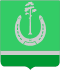 КОНТРОЛЬНО-СЧЕТНЫЙ  ОРГАН БОЛЬШЕУЛУЙСКОГО  РАЙОНАКРАСНОЯРСКОГО КРАЯ№п/пВопросы аудитаНормативно-правовое регулированиеОсновные нарушенияПримечания, комментарии1.  Организация закупок1.  Организация закупок1.  Организация закупок1.  Организация закупок1.  Организация закупок1.1Проверить наличие 
и порядок формирования контрактной службы (назначения контрактных управляющих)Статьи 38, 112Федерального закона 
№ 44-ФЗ, приказ Минэконом-развития России 
от 29.10.2013 № 631 Отсутствует контрактная служба либо контрактный управляющий.Контрактная служба создана с нарушением установлен-ного Законом № 44-ФЗ срока (позже 31.03.2014).Положение (регламент) о контрактной службе отсутствует или не соответствует Типовому положению (регламенту), Закону № 44-ФЗ, в частности:1) не определено, каким из двух способов (создание отдельного структурного подразделения или утверждение постоянного состава, без образования структурного подразделения) создана контрактная служба;2) контрактную службу возглавляет лицо, не являющееся заместителем руководителя заказчика;3) функции и полномочия контрактной службы не соответствуют функционалу, предусмотренному типовым положением (регламентом).Заказчик создает контрактную службу в случае, если совокупный годовой объем закупок в соответствии с планом-графиком превышает  100 млн. рублей1.2Проверить наличие и порядок формирования комиссии (комиссий) по осуществлению закупокСтатья 39 Федерального закона № 44-ФЗОтсутствует комиссия (комиссии) по осуществлению закупок, внутренний документ о составе комиссии и порядке ее работы.Состав комиссии не соответствует требованиям Федерального закона № 44-ФЗ, в частности: 1) число членов конкурсной, аукционной или единой комиссии составляет менее 5 человек, число членов котировочной комиссии, комиссии по рассмотрению заявок на участие в запросе предложений 
и окончательных предложений – менее 3 человек;2) в составе комиссии преимущественно отсутствуют лица, прошедшие профессиональную переподготовку или повышение квалификации в сфере закупок, а также лица, обладающие специальными знаниями, относящимися к объекту закупки;3) членами комиссии являются лица, перечисленные в части 6 статьи 39 Федерального закона № 44-ФЗ.1.3Проверить порядок выбора и функционал специализированной организацииСтатья 40 Федерального закона № 44-ФЗОтсутствует контракт о привлечении специализированной организации для выполнения отдельных функций заказчика.Специализированная организация выполняет функции, относящиеся к исключительному ведению заказчика, 
а именно:1) создание комиссии по осуществлению закупок;2)определение начальной (максимальной) цены контракта;3) определение предмета и существенных условий контракта; 4) утверждение проекта контракта, конкурсной документации, документации об аукционе;5) подписание контракта Если специализированная организация привлекается.1.4Проверить порядок организации централизованных закупокСтатья 26 Федерального закона № 44-ФЗОтсутствует решение о создании (наделении полномочиями) уполномоченного органа (учреждения).В решении о создании (наделении полномочиями) упол-номоченного органа отсутствует порядок взаимодействия заказчика и уполномоченного органа (учреждения).Уполномоченный орган (учреждение) выполняет функции, относящиеся к исключительному ведению заказчика, а именно:1) обоснование закупок; 2) определение условий контракта, в том числе определение начальной (максимальной) цены контракта;3) подписание контракта.При наличии.1.5Проверить порядок организации совмест-ных конкурсов и аукционов Статья 25 Федерального закона № 44-ФЗ, постановление Правительства РФ 
от 28.11.2013  № 1088 Отсутствует соглашение между заказчиками (уполномоченными органами, учреждениями).Соглашение не содержит порядок организации совместных конкурсов и аукционов.При наличии1.6Проверить наличие утвержденных требований к отдельным видам товаров, работ, услуг, в том числе к предельным ценам на них, и (или) нормативных затрат на обеспечение функций заказчиковСтатья 19 Федерального закона № 44-ФЗ,постановление Правительства РФ об общих правилах нормированияНе утверждены требования к отдельным видам товаров, работ, услуг, в том числе к предельным ценам на них, и (или) нормативные затраты на обеспечение функций заказчиков.Утвержденные требования к отдельным видам товаров, работ, услуг, в том числе к предельным ценам на них, и (или) нормативные затраты на обеспечение функций заказчиков не размещены в единой информационной системе.Утвержденные требования к качеству, потребительским свойствам и иным характеристикам товаров, работ, услуг приводят к закупкам товаров, работ, услуг, которые имеют избыточные потребительские свойства или являются предметами роскошиДля ГРБС1.7Оценить организацию и порядок проведения ведомственного контроля в сфере закупок в отношении подведомственных заказчиковСтатья 100 Федерального закона № 44-ФЗ, постановление Правительства РФ от 10.02.2014 № 89 Отсутствует регламент проведения ведомственного контроля.Не осуществляются мероприятия по ведомственному контролю в отношении подведомственных заказчиков.Для ГРБС1.8Проверить наличие обязательного обще-ственного обсужде-ния закупок в случае, если начальная (мак-симальная) цена конт-ракта либо цена конт-ракта, заключаемого с единственным поста-вщиком (подрядчи-ком, исполнителем), превышает 1 млрд. рублей (для федераль-ных заказчиков), в иных случаях (для заказчиков субъектов РФ и муниципальных заказчиков), установ-ленных законодатель-ством субъектов РФ, муниципальными нормативными правовыми актами Статьи 20, 112 Федерального закона № 44-ФЗ, Приказ Минэкономразвития России от 30.10.2015
№ 795Общественное обсуждение не проводилось.Не соблюдены сроки проведения общественного обсуждения.Отсутствуют протоколы общественного обсуждения (первого и второго этапа).Проверяется в обязательном порядке2.  Планирование закупок2.  Планирование закупок2.  Планирование закупок2.  Планирование закупок2.  Планирование закупок2.1.  План закупок2.1.  План закупок2.1.  План закупок2.1.  План закупок2.1.  План закупок2.1.1Проанализировать план закупок, прове-рить порядок форми-рования, утверждения и ведения плана закупок, а также порядок его размеще-ния в открытом доступе Статья 17 Федерального закона № 44-ФЗ,постановление Правительства РФ 
от 21.11.2013 № 1043 Отсутствует план закупок или нарушен срок его утверждения.План закупок (с учетом изменений) не размещен в единой информационной системе или размещен с нарушением установленных сроков (в течение 3 рабочих дней со дня утверждения или изменения плана закупок, за исключе-нием сведений, составляющих государственную тайну).Содержание плана закупок не соответствует установленным требованиям, в частности, отсутствуют:1) наименование объекта; 2) объем финансового обеспечения;3) срок осуществления планируемых закупок; 4) обоснование закупки;5) информация об обязательном общественном обсуждении закупки. Не соблюден порядок утверждения, ведения и внесения изменений в план закупок.В плане закупок отсутствуют осуществленные заказчиком закупкиПлан закупок утверждается в течение 10 рабочих дней после доведения до государственного или муниципального заказчика объема прав в денежном выражении на принятие и (или) исполнение обязательств 
в соответствии с бюджетным законодательством РФ2.2.  План-график закупок2.2.  План-график закупок2.2.  План-график закупок2.2.  План-график закупок2.2.  План-график закупок2.2.1Проанализировать план-график закупок, проверить порядок формирования, утверждения и ведения плана-графика закупок, а также порядок его размещения в открытом доступеСтатья 21 Федерального закона № 44-ФЗ,Постановление Правительства РФ от 05.06.2015 № 554совместный Приказ Минэкономразвития России и Казначейства России от 31.03.2015 № 182/7н Отсутствует план-график закупок или нарушен срок его утверждения.План-график закупок (с учетом изменений) не размещен в единой информационной системе или размещен 
с нарушением установленных сроков (в течение 
3 рабочих дней с даты утверждения или изменения плана-графика, за исключением сведений, составляющих государственную тайну).Содержание плана-графика закупок не соответствует установленным требованиям, в частности, отсутствуют:1) наименование и описание объекта закупки;2) количество поставляемого товара (объема,  услуги);3) сроки поставки товара (работ, услуг);4) начальная (максимальная) цена контракта; 5) цена контракта, заключаемого с единственным поставщиком (подрядчиком, исполнителем); 6) обоснование закупки; 7) размер аванса (если предусмотрена выплата аванса);8) дополнительные требования к участникам закупки (при наличии таких требований) и обоснование таких требований;9) способ определения поставщика (подрядчика, исполнителя) и обоснование выбора этого способа;10) размер обеспечения заявки и обеспечения исполнения контракта).Не соблюден порядок ведения и внесения изменений 
в план-график закупок, в частности:1) внесение изменений в план-график по каждому объекту закупки осуществлено позднее чем за 10 дней до дня размещения в единой информационной системе извещения об осуществлении закупки или направления приглашения принять участие в определении поставщика (подрядчика, исполнителя) закрытым способом;2) в плане-графике закупок отсутствуют осуществляемые заказчиком закупки;3) план-график закупок не соответствует плану закупок.План-график  разрабатывается ежегодно на один год и утверждается в течение 10 рабочих дней после получения заказчиком объема прав в денежном выражении на принятие и (или) исполнение обязательств или утверждения плана финансово-хозяйственной деятельности в соответствии 
с законодательством РФ).2.3.  Обоснование закупки2.3.  Обоснование закупки2.3.  Обоснование закупки2.3.  Обоснование закупки2.3.  Обоснование закупки2.3.1Проверить наличие обоснования закупкиСтатьи 18, 22, 93 Федерального закона 
№ 44-ФЗ, постановление Правительства РФ 
от 13.01.14 № 19приказ Минэконом-развития России 
от 02.10.2013 № 567Отсутствует обоснование закупки.2.3.2Обоснование закупки в плане закупокСтатьи 13, 17, 18, 19Федерального закона 
№ 44-ФЗОбъект закупки, объем финансового обеспечения и срок осуществления планируемых закупок не соответствуют целям осуществления закупки, установленным в статье 13 Федерального закона № 44-ФЗ.Объект закупки сформирован без учета требований 
к закупаемым заказчиками товарам, работам, услугам 
(в том числе предельной цены товаров, работ, услуг) 
и (или) нормативных затрат на обеспечение функций заказчиков2.3.3Обоснование начальной (максимальной) цены контракта, цены контракта, заключаемого с единственным поставщиком в плане-графике закупокСтатьи 18, 22 Федерального закона 
№ 44-ФЗПри обосновании начальной (максимальной) цены контракта, цены контракта, заключаемого с единственным поставщиком (подрядчиком, исполнителем), не соблюдены требования по применению установленных методов определения начальной (максимальной) цены контракта:1) метод сопоставимых рыночных цен (анализа 
рынка) – приоритетный метод;2) нормативный метод;3) тарифный метод;4) проектно-сметный метод;5) затратный метод.При анализе начальных (максимальных) цен контрактов, установленных другими заказчиками на однородные (идентичные) товары, работы, услуги, выявляется превышение начальной (максимальной) цены контракта по сравнению со средними ценами контрактов, установленных другими заказчиками на однородные (идентичные) товары, работы, услугиЗаказчиком выбираются «подхо-дящие» контракты. Контракты 
с низкими ценами игнорируются2.3.4Проверить обоснован-ность и законность выбора конкурент-ного способа опреде-ления поставщика (подрядчика, исполнителя):1) открытый конкурс;2) конкурс с ограни-ченным участием;3) двухэтапный конкурс; 4) аукцион в электронной форме;5) закрытые способы определения постав-щиков (подрядчиков, исполнителей);6) запрос котировок;7) запрос предложенийСтатьи 18, 21, 24, 48, 49, 56, 57, 59, 63, 72, 74 - 76, 82, 83, 84 - 92 Федерального закона 
№ 44-ФЗ, статья 18 Федерального закона № 135-ФЗ, Постановление Правительства РФ от 04.02.2015 № 99 распоряжение Правительства РФ 
от 31.10.2013 № 2019-р,распоряжениеПравительства РФ 
от 30.09.2013 № 1765-р,Приказ Минэкономразвития России от 31.03.2015 
№ 189Выбранный способ не соответствует Закону № 44-ФЗ, Закону № 135-ФЗ, в частности:1) объект закупки включен в перечень товаров, работ, услуг, в соответствии с которым заказчик обязан проводить только аукцион в электронной форме;2) конкурс с ограниченным участием проведен в случаях, не установленных частью 2 статьи 56 Федерального закона № 44-ФЗ, либо не проведен в случае, если закупка должна быть осуществлена путем проведения  конкурса с ограниченным участием;3) двухэтапный конкурс проведен в случаях, не установленных частью 2 статьи 57 Федерального закона № 44-ФЗ;4) осуществление закупки путем запроса котировок в случае, если начальная (максимальная) цена контракта превышает 500 тыс. рублей;5) совокупный годовой объем закупок, осуществляемых путем проведения запроса котировок, превышает 10 % объема средств, предусмотренных на все закупки заказчика в соответствии с планом-графиком и (или) 100 млн. рублей в год;6) запрос предложений проведен в случаях, не установленных частью 2 статьи 83 Законом № 44-ФЗ;7) осуществление закупки финансовой услуги без проведения открытого конкурса или аукциона;8) применение закрытых способов определения поставщиков (подрядчиков, исполнителей) в случаях, не установленных частью 2 статьи 84 Закона № 44-ФЗ (сведения о закупках не относятся к государственной тайне, закупка услуг для обеспечения судей и т. д.);9) отсутствует согласование применения закрытых способов определения поставщиков (подрядчиков, исполнителей) с контрольным органомВ случае, если в соответствии с Законом № 44-ФЗ закупка должна быть осуществлена путем проведения аукциона, 
а фактически была проведена путем проведения конкурса, разницу между минимальным предложением из всех допущен-ных до участия в конкурсе заявок и ценой заключенного по результатам конкурса контракта можно рассматривать как приз-нак неэффективного использова-ния бюджетных средств.Применяется в случае:1) если поставки товаров (выполнение работ, оказание услуг) по причине их техни-ческой и (или) технологической сложности, инновационного, высокотехнологичного или специализированного характера способны осуществить только поставщики (подрядчики, испол-нители), имеющие необходимый уровень квалификации;2) выполнения работ по сохра-нению объектов культурного наследия (памятников истории 
и культуры) народов РФ и т. д.При заключении контракта на проведение научных исследо-ваний, проектных работ (в том числе архитектурно-строитель-ного проектирования), экспери-ментов, изысканий, на поставку инновационной и высокотех-нологичной продукции, энерго-сервисного контракта, а также в целях создания произведения литературы или искусства, исполнения (как результата интеллектуальной деятельности).За исключением случаев, предусмотренных статьей 82 Федерального закона № 44-ФЗ (запрос котировок в целях оказания гуманитарной помощи либо ликвидации последствий чрезвычайных ситуаций природного или техногенного характера проводится без ограничения цены контракта). Для ГРБС.2.3.5Оценить наличие и достоверность источников информации для определения начальной (максимальной) цены контракта, цены контракта, заключаемого с единственным поставщикомСтатья 22 Федерального закона № 44-ФЗУ заказчика отсутствуют документы, подтверждающие обоснование начальной (максимальной) цены контракта, цены контракта, заключаемого с единственным поставщиком.Источники информации, послужившие обоснованием начальной (максимальной) цены контракта, цены контракта являются недостоверными, не соответствующими требованиям предмета закупки.Отсутствуют запросы, ответы, ссылки на сайты.Необходимо установить содер-жание запросов, проверить неизменность требований, вклю-ченных в дальнейшем в докумен-тацию, по сравнению с требова-ниями, указанными в запросе.Необходимо проверять соответ-ствие информации, принятой 
к расчету цены, и информации, содержащейся в ответах произ-водителей (к расчету принима-ются завышенные стоимости, не соответствующие ценам, указан-ным в ответах на запросы).3.  Документация (извещение) о закупках3.  Документация (извещение) о закупках3.  Документация (извещение) о закупках3.  Документация (извещение) о закупках3.  Документация (извещение) о закупках3.1Проверить докумен-тацию (извещение) 
о закупке на предмет включения требований к участникам закупки, влекущих ограничение конкуренцииСтатья 31 Федерального закона № 44-ФЗ, Постановление Правительства РФ 
от 04.02.2015 № 99 Документация (извещение) о закупках содержит требования к участникам закупки, не предусмотренные Федеральным законом № 44-ФЗ.Дополнительные требования к участникам закупки отдельных видов товаров, работ, услуг применены 
к закупкам товаров, работ, услуг, не входящих 
в перечень, установленный Правительством Российской Федерации.Не допускается включение в документацию о закупках следующих требований:к производителю товарак участнику закупки (в том числе требования к квалификации участника закупки, включая наличие опыта работы); к деловой репутации участника закупки; к наличию у участника произ-водственных мощностей, техно-логического оборудования, тру-довых, финансовых и других ре-сурсов, необходимых для произ-водства товара, поставка которо-го является предметом контрак-та, для выполнения работы или оказания услуги, являющихся предметом контракта, за иск-лючением условий, предусмот-ренных частью 2 статьи 31 Федерального закона № 44-ФЗ, при которых Правительство Рос-сийской Федерации вправе уста-навливать к участникам закупок отдельных видов товаров, работ, услуг, закупки которых осущест-вляются путем проведения кон-курсов с ограниченным участи-ем, двухэтапных конкурсов, за-крытых конкурсов с ограничен-ным участием, закрытых двухэтапных конкурсов или аукционов, дополнительные требования.3.2Проверить документацию (извещение) о закупке на предмет включения требований к объекту закупки, приводящих к ограничению конкуренцииСтатьи 21, 31, 33 Федерального закона 
№ 44-ФЗ,статья 17 Федерального закона № 135-ФЗОграничение конкуренции по техническим требованиям к объекту закупки, в частности:описание объекта закупки не соответствует установленным правилам (не указаны характеристики, указаны недостоверные характеристики);в состав лота включены товары (работы, услуги), технологически и функционально не связанные 
с товарами (работами, услугами), поставки (выполнение, оказание) которых являются предметом закупки;требования сформированы под конкретный товар (работу, услугу) или под конкретного поставщика (под-рядчика, исполнителя) (характеристики заданы не круглыми значениями; заданы с избыточной точностью).Документация о закупке содержит ссылки на товарные знаки (без указания «или эквивалент»), знаки обслужива-ния, фирменные наименования, наименование места про-исхождения товара или наименование производителя и др. Документация содержит условия, приводящие к ограни-чению конкуренции (сроки, несоразмерные объему поста-вляемого товара, выполняемых работ, оказываемых услуг).Как правило, много информации содержится в запросах на разъяс-нения или жалобах в контроли-рующие органы. Необходимо проанализировать эти запросы 
и жалобы.Без указания «или эквивалент», за исключением случаев несов-местимости товаров, на которых размещаются другие товарные знаки, и необходимости обеспе-чения взаимодействия таких товаров с товарами, использу-емыми заказчиком3.3Проверить наличие признаков ограничения доступа к информации о закупке, приводящей к необоснованному ограничению числа участников закупок Статьи 4, 7 Федерального закона № 44-ФЗДокументация (извещение) о закупке не размещена 
в единой информационной системе.Закупки не поддаются поиску в единой информационной системе («слепые закупки», в том числе использование латиницы, неправильное написание слов, вместо конкретного наименования товара (томограф, МНН лекарственного препарата) указывается укрупненное наименование товара (медицинское оборудование, лекарственные средства) и т. п.).3.4Проверить соблюдение ряда требований к содержанию документации (извещения) о закупкеСтатьи 34, 44, 50,  64, 73, 83, 87, 96 Федерального закона № 44-ФЗВ документации о закупке (конкурс и аукцион) 
не установлено обеспечение заявки на участие в закупке.В документации о закупке (конкурс и аукцион) 
не установлено обеспечение исполнения контракта.Размер обеспечения заявки и обеспечения исполнения контракта не соответствует размеру, установленному Федеральным законом № 44-ФЗ.Сокращение установленных сроков подачи заявок 
на участие в закупке.3.5Проверить установленный размер авансирования и его обоснованностьпостановление Правительства РФ 
о мерах по реализации Федерального закона о Федеральном бюджетеРазмер авансирования в проекте контракта превышает установленные Правительством РФ предельные значения 3.6Наличие в контракте обязательных условий, предусмотренных Федеральным законом № 44-ФЗСтатьи 34, 94, 96 Федерального закона 
№ 44-ФЗВ проекте контракта в установленных Федеральным законом № 44-ФЗ случаях отсутствуют следующие условия:1) об ответственности сторон за неисполнение или ненадлежащее исполнение обязательств, предусмотренных контрактом;2) указание, что цена контракта является твердой 
и определяется на весь срок исполнения контракта; 3) условие о порядке и сроках оплаты товара (работы, услуги); 4) о порядке и сроках осуществления заказчиком приемки поставленного товара, выполненной работы (ее результатов) или оказанной услуги в части соответствия их количества, комплектности, объема требованиям, установленным контрактом, а также о порядке и сроках оформления результатов такой приемки; 5) требование обеспечения исполнения контракта;6) сроки возврата обеспечения исполнения контракта.При заключении контракта в случаях, предусмотренных пунктами 4, 15 и 28 части 1 статьи 93 Федерального закона № 44-ФЗ, требования об ответственности могут не применяться.3.7Проверить порядок оценки заявок, критерии этой оценкиСтатьи 32, 53, 83 Федерального закона 
№ 44-ФЗ, постановление Правительства РФ 
от 28.11.2013 № 1085Применяются не установленные законодательством критерии оценки заявок участников закупки и величины их значимости.Не соблюден установленный Федеральным законом 
№ 44-ФЗ порядок оценки заявок участников закупки.3.8Установление преимуществ отдельным участникам закупок:1) субъекты малого предпринимательства; 2) социально ориентированные некоммерческие организации;3) учреждения и предприятия уголовно-исполни-тельной системы;4) организации инвалидов.Статьи 28, 29, 30 Федерального закона 
№ 44-ФЗ, Приказ Росстата 
от 12.11.2014 № 654 Отсутствие закупок у субъектов малого предпринимательства, социально ориентированных некоммерческих организаций.Объем закупок, предусмотренный планом-графиком, у субъектов малого предпринимательства, социально ориентированных некоммерческих организаций составляет менее 15 % совокупного годового объема закупок.Отсутствует ежегодный отчет заказчика об объеме закупок у субъектов малого предпринимательства, социально ориентированных некоммерческих организаций, и (или) он не размещен в единой информационной системе.Начальная (максимальная) цена контракта при осуществлении закупки у субъектов малого предпринимательства, социально ориентированных некоммерческих организаций превышает 20 млн. рублей.Учреждениям и предприятиям уголовно-исполнительной системы в установленных случаях не предоставлены преимущества в отношении предлагаемой ими цены контракта в размере до 15 % (или предоставлены преимущества в большем объеме).Организациям инвалидов в установленных случаях не предоставлены преимущества в отношении предлагаемой ими цены контракта в размере до 15 % (или предоставлены преимущества в большем объеме).4.  Заключенный контракт4.  Заключенный контракт4.  Заключенный контракт4.  Заключенный контракт4.  Заключенный контракт4.1Соответствие кон-тракта требованиям, предусмотренным документацией (изве-щением) о закупке, протоколам закупки, заявке участника закупкиСтатьи 34, 54, 70, 78, 83, 90 Федерального закона № 44-ФЗКонтракт не соответствует проекту контракта, предусмотренному документацией (извещением) о закупке.Цена контракта превышает цену контракта, указанную в протоколе закупки.Характеристики объекта закупки, указанные в заявке участника закупки и в контракте, не соответствуют друг другу.Контракт подписан не уполномоченным лицом.4.2Проверить соблюдение сроков заключения контрактов Статьи 54, 70, 78, 83, 90, 93 Федерального закона № 44-ФЗНе соблюдены сроки заключения контракта по результатам проведения конкурса, аукциона, запроса котировок, запроса предложений.Заключение контракта ранее даты размещения в единой информационной системе извещения об осуществлении закупки у единственного поставщика или с нарушением установленного срока.4.3Проверить наличие и соответствие законодательству предоставленного обеспечения исполнения контракта.Статьи 34, 45, 54, 70, 96Федерального закона 
№ 44-ФЗ, статья 1761 Налогового кодекса РФ, постановление Правительства РФ 
от 8.11.2013 № 1005Не предоставление или предоставление с нарушением условий (после заключения контракта) заказчику обеспечения исполнения контракта.Отсутствуют документы, подтверждающие предоставление обеспечения исполнения контракта.Размер обеспечения исполнения контракта не соответствует размеру, предусмотренному документацией о закупке (меньше).Банковская гарантия не соответствует одному из требований:1) выдана банком, не включенным в перечень банков, отвечающих установленным требованиям для принятия банковских гарантий в целях налогообложения;2) не является безотзывной;3) не указана сумма банковской гарантии, подлежащая уплате заказчику;4) не указаны обязательства принципала, надлежащее исполнение которых обеспечивается банковской гарантией;5) отсутствует обязанность гаранта уплатить заказчику неустойку в размере 0,1 % денежной суммы, подлежащей уплате, за каждый календарный день просрочки;6) срок действия банковской гарантии не превышает срока действия контракта более чем на один месяц.5.  Закупка у единственного поставщика (подрядчика, исполнителя)5.  Закупка у единственного поставщика (подрядчика, исполнителя)5.  Закупка у единственного поставщика (подрядчика, исполнителя)5.  Закупка у единственного поставщика (подрядчика, исполнителя)5.  Закупка у единственного поставщика (подрядчика, исполнителя)5.1Проверить обоснование и законность выбора способа определения поставщика (подрядчика, исполнителя) при закупке у единственного поставщика (подрядчика, исполнителя)Статья 93 Федерального закона № 44-ФЗ,постановление Правительства РФ 
от 26.12.2013 № 1292,Приказ Минэкономразвития России от 31.03.2015 
№ 189Применение способа определения поставщика (подрядчика, исполнителя) в неустановленных случаях.Не соблюден в установленных случаях порядок уведомления контрольного органа о заключении контракта с единственным поставщиком (подрядчиком, исполнителем).Не соблюден в установленных случаях порядок согласо-вания возможности заключения контракта с единственным поставщиком (подрядчиком, исполнителем).Совокупный годовой объем закупок у единственного поставщика (подрядчика, исполнителя) на сумму 
не более 100 тыс. рублей превышает 5 % размера средств, предусмотренных на осуществление всех закупок заказчика в соответствии с планом-графиком, и (или) составляет более чем 50 млн. рублей в год.Совокупный годовой объем закупок (образовательного учреждения, учреждения культуры и иного заказчика, установленного законодательством) у единственного поставщика (подрядчика, исполнителя) на сумму не более 400 тыс. рублей превышает 50% размера средств, предусмотренных на осуществление всех закупок заказчика в соответствии с планом-графиком, и (или) составляет более чем 20 млн. рублей в год.Извещения о закупке у единственного поставщика (подрядчика, исполнителя) в установленных случаях 
не размещено в единой информационной системе.Отсутствует документально оформленный отчет о невозможности или нецелесообразности использования иных способов определения поставщика (подрядчика, исполнителя), а также цены контракта и иных существенных условий контракта.В соответствии с пунктом 4 части 1 статьи 93 Федерального закона
№ 44-ФЗ.В соответствии с пунктом 5 части 1 статьи 93 Федерального закона
№ 44-ФЗ.В случаях, предусмотренных пунктами 1-3, 6-8, 11-14, 16-19 части 1 статьи 93 Федерального закона № 44-ФЗ.В случае осуществления закупки у единственного поставщика (подрядчика, исполнителя).5.2Наличие в контракте обязательных условий, предусмотренных Федеральным законом № 44-ФЗСтатья 93 Федерального закона № 44-ФЗВ контракте отсутствуют сведения о расчете и обосно-вании цены контракта.Завышение цены контракта (по сравнению со среднерыночной) при осуществлении закупки у единственного поставщика (за-ключение контракта с наруше-нием Федерального закона № 44-ФЗ) необходимо квалифициро-вать как неэффективное исполь-зование бюджетных средств6. Процедура закупки6. Процедура закупки6. Процедура закупки6. Процедура закупки6. Процедура закупки6.1Проверить наличие обеспечения заявок при проведении конкурсов и закрытых аукционовСтатьи 44, 45 Федерального закона 
№ 44-ФЗДопуск участников закупок к участию в конкурсе и закрытом аукционе, не представивших обеспечение заявок.Размер, форма и содержание обеспечения заявки не соответствует установленным требованиям Федерального закона № 44-ФЗ и документации о закупке.6.2Проверить применение антидемпинговых мер при проведении конкурса и аукционаСтатьи 37, 96 Федерального закона 
№ 44-ФЗНеприменение антидемпинговых мер к участникам конкурса и аукциона (в случаях, когда цена контракта, предложенная участником, на 25 % и более ниже начальной (максимальной) цены контракта).Антидемпинговые меры: кон-тракт заключается только после предоставления участником:1) обеспечения исполнения контракта в размере, превышаю-щем в 1,5 раза размер обеспече-ния исполнения контракта, ука-занный в документации о закуп-ке (конкурс или аукцион), или2) информации, подтвержда-ющей добросовестность участни-ка (в случае, когда начальная (максимальная) цена контракта составляет 15 млн. руб. и менее).6.3Проверить и оценить обоснованность допуска (отказа в допуске) участников закупки, отстранение участника закупки от участия в определе-нии поставщика (подрядчика, испол-нителя) или отказ от заключения контрак-та, в том числе проанализировать поступление жалоб от участников закупкиСтатьи 31, 53, 67, 69 78, 83 Федерального закона № 44-ФЗДопуск (отклонение, отстранение) участника закупки 
с нарушением требований и условий, установленных 
в извещении и документации о закупке.Отказ заказчика от заключения контракта с участником закупки с нарушением требований, установленных 
в Федеральном законе № 44-ФЗ.Необходимо проанализировать статистику поданных и допущен-ных заявок на участие в закупке. В случае, если значительная часть заявок на участие в закупке отклонена, целесообразно про-анализировать наличие обжало-ваний в контрольные органы, 
а также провести оценку требо-ваний, содержащихся в докумен-тации о закупке, в части наличия требований, сформированных под конкретный товар (работу, услу-гу) или под конкретного постав-щика (подрядчика, исполнителя).6.4Проверить порядок оценки заявок, окончательных предложений участников закупки, критерии этой оценки, в том числе проанализировать поступление жалоб от участников закупкиСтатьи 32, 53, 83 Федерального закона
 № 44-ФЗ, постановление Правительства РФ 
от 28.11.2013 № 1085Применяются не установленные документацией 
о закупке критерии оценки заявок участников закупки 
и величины их значимости.Не соблюден порядок оценки заявок участников закупки, предусмотренный документацией о закупке.6.5Проверить протоко-лы, составленных в ходе осуществления закупок, включая их наличие, требования к содержанию и размещениюСтатьи 52, 53, 67, 68, 69, 78, 81, 82, 83, 85, 89, 90 Федерального закона 
№ 44-ФЗОтсутствуют протоколы закупок.Содержание протоколов не соответствуют установленным требованиям. Протоколы не подписаны членами комиссии по осуществлению закупки (заказчиком – в случае проведения закрытого аукциона) либо подписаны при отсутствии кворума. Протоколы не размещены в единой информационной системе.7.  Исполнение государственного контракта7.  Исполнение государственного контракта7.  Исполнение государственного контракта7.  Исполнение государственного контракта7.  Исполнение государственного контракта7.1Проверить и оценить законность внесения изменений в контракт Статьи 34, 95 Федерального закона 
№ 44-ФЗ, постановление Правительства РФ 
от 28.11.2013 № 1090Дополнительное соглашение к контракту заключено незаконно:1) изменение существенных условий при исполнении контракта, не предусмотренных Федеральным законом 
№ 44-ФЗ (предмет закупки, цена, срок поставки товара (выполнения работ, оказание услуг), срок и порядок приемки товаров (работ, услуг), срок и порядок оплаты, место поставки товара (выполнения работ, оказание услуг), ответственность сторон); 2) изменение объема закупки в случае, если данное право не было предусмотрено документацией о закупке (конкурс, аукцион) и контрактом, контрактом у единственного поставщика (подрядчика, исполнителя);3) изменение объема закупки в случае, если данное право было предусмотрено документацией о закупке (конкурс, аукцион) и контрактом, контрактом у единственного поставщика (подрядчика, исполнителя) свыше 10 %.Необходимо оценивать каждый случай заключения дополнитель-ных соглашений к контрактам на соответствие Федеральному закону № 44-ЗФ, при этом важно анализировать как обоснован-ность изменения цены контракта, так и изменений других сущест-венных условий контракта (по предмету, количеству, объему, срокам, порядку оплаты).В случае, когда дополнительным соглашением изменяются такие существенные условия контрак-та, как объем и сроки поставки (выполнения, оказания) по конт-ракту, данные нарушения необ-ходимо квалифицировать как неэффективность расходования бюджетных средств и направлять соответствующие документы в правоохранительные органы.7.2Проверить и оценить порядок расторжения контрактаСтатьи 34, 95 Федерального закона 
№ 44-ФЗ, статьи 310, 523, 782 Гражданского кодекса Российской ФедерацииКонтракт расторгнут незаконно.Не соблюден порядок одностороннего расторжения контракта, предусмотренный статьей 95 Федерального закона № 44-ФЗ.Заказчик вправе принять решение об одностороннем отказе от исполнения контракта при условии, если это было предусмотрено контрактом.7.3Проверить наличие экспертизы результатов, предусмотренных контрактом, и отчета о результатах отдель-ного этапа исполне-ния контракта, о по-ставленном товаре, выполненной работе или об оказанной услугеСтатья 94 Федерального закона № 44-ФЗ,постановление Правительства РФ 
от 28.11.2013 г. № 1093Отсутствует экспертиза результатов, предусмотренных контрактом.Непривлечение экспертов, экспертных организаций при закупке у единственного поставщика (подрядчика, исполнителя).При приемке поставленного товара, выполненной работы или оказанной услуги, результатов отдельного этапа исполнения контракта в состав приемочной комиссии заказчика входит менее 5 человек.Отсутствуют документы о приемке поставленного товара, выполненной работы или оказанной услуги.Отсутствует отчет об исполнении контракта (отдельного этапа контракта).Отчет об исполнении контракта (отдельного этапа контракта) отсутствует в единой информационной системеМожет проводиться как силами заказчика, так и с привлечением на основе контракта экспертов, экспертных организаций.За исключением случаев, устав-ленных пунктами 2, 3, 7, 9-14, 16, 19-21, 24, 25, 27-34 части 1 статьи 93 Федерального закона № 44-ФЗ.Если заказчиком такая комиссия создана, поскольку создание комиссии это право заказчика.7.4Оценить своевремен-ность действий заказчика по реалии-зации условий кон-тракта, включая сво-евременность расче-тов по контрактуСтатьи 13, 34, 94Федерального закона
№ 44-ФЗПриемка товаров (работ, услуг) осуществлена 
с нарушением сроков и порядка, установленных контрактом.Расчеты по контракту проведены с нарушением сроков, установленных контрактом7.5Оценить соответствие поставленных това-ров, выполненных работ, оказанных услуг требованиям, установленным в контрактахСтатья 13 Федерального закона № 44-ФЗПоставленные товары, выполненные работы, оказанные услуги не соответствуют контрактным обязательствам поставщика (подрядчика, исполнителя), а также целям осуществления закупок 7.6Оценить целевой характер использо-вания поставленных товаров, результатов выполненных работ 
и оказанных услугСтатья 13 Федерального закона № 44-ФЗПоставленные товары, результаты выполненных работ и оказанных услуг не используются, используются не по назначению или неэффективно (частично)8.  Применение обеспечительных мер и мер ответственности8.  Применение обеспечительных мер и мер ответственности8.  Применение обеспечительных мер и мер ответственности8.  Применение обеспечительных мер и мер ответственности8.  Применение обеспечительных мер и мер ответственности8.1Применение обеспечительных мер Статьи 34, 94, 96Федерального закона 
№ 44-ФЗЗаказчиком не использованы меры обеспечения исполнения обязательств (с недобросовестного поставщика (подрядчика, исполнителя) не удержаны обеспечение заявки, обеспечение исполнения контракта)8.2.Применение мер ответственности по контрактуСтатьи 34, 94, 96Федерального закона № 44-ФЗОтсутствуют взыскания неустойки (пени, штрафа) с недобросовестного поставщика (подрядчика, исполнителя) №
п/пРезультаты аудита в сфере закупокДанныеОбщая характеристика мероприятийОбщая характеристика мероприятийОбщая характеристика мероприятий1Общее количество контрольных мероприятий, в рамках которых проводился аудит в сфере закупокУказывается количество проведенных мероприятий2Общее количество объектов, в которых проводился аудит в сфере закупокУказывается количество объектовв том числе-2.1.федеральных заказчиковУказывается количество объектов2.2.заказчиков субъектов Российской ФедерацииУказывается количество объектов2.3.муниципальных заказчиковУказывается количество объектов3Перечень объектов, в которых в рамках контрольных мероприятий проводился аудит в сфере закупокУказывается пункт плана работы Контрольно-счетного органа и наименование объекта (объектов)4Общее количество и сумма контрактов на закупку, проверенных в рамках аудита в сфере закупокУказывается количество контрактов и сумма (млн. рублей)Выявленные нарушенияВыявленные нарушенияВыявленные нарушения5Общее количество нарушений законодательства о контрактной системе, выявленных при аудите в сфере закупок по результатам проверки, анализа и оценки информации о законности, целесообразности, обоснованности, своевременности, эффективности и результативности расходов на закупки по планируемым к заключению, заключенным и исполненным контрактамУказывается количество и сумма нарушений (млн. рублей), общая стоимость контрактов, при заключении и исполнении которых выявлены нарушения (млн. рублей)в том числе в части проверки:-5.1.организации закупок(контрактные службы, комиссии, специализированные организации, централизованные закупки, совместные конкурсы и аукционы, утвержденные требования к отдельным видам товаров, работ, услуг, общественное обсуждение крупных закупок)Указывается количество нарушений, а также не менее трех примеров с грубыми нарушениями (из отчетов)5.2.планирования закупок(план закупок, план-график закупок, обоснование закупки)Указывается количество нарушений и сумма нарушений (млн. рублей), а также примеры грубых нарушений законодательства о контрактной системе (из отчетов)5.3.документации (извещения) о закупках(требования к участниками, требования к объекту закупки, признаки ограничения доступа к информации, содержание извещения и документации о закупке, размер авансирования, обязательные условия в проекте контракта, порядок оценки заявок и установленные критерии, преимущества отдельным участникам закупок)Указывается количество нарушений и сумма нарушений (млн. рублей), а также примеры грубых нарушений законодательства о контрактной системе (из отчетов)5.4.заключенных контрактов(соответствие контракта документации и предложению участника, сроки заключения контракта, обеспечение исполнение контракта)Указывается количество нарушений и сумма нарушений (млн. рублей), а также примеры грубых нарушений законодательства о контрактной системе (из отчетов)5.5.закупок у единственного поставщика, подрядчика, исполнителя(обоснование и законность выбора способа осуществления закупки, расчет и обоснование цены контракта)Указывается количество нарушений и сумма нарушений (млн. рублей), а также примеры грубых нарушений законодательства о контрактной системе (из отчетов)5.6.процедур закупок(обеспечение заявок, антидемпинговые меры, обоснованность допуска (отказа в допуске) участников закупки, применение порядка оценки заявок, протоколы)Указывается количество нарушений и сумма нарушений (млн. рублей), а также примеры грубых нарушений законодательства о контрактной системе (из отчетов)5.7.исполнения контракта(законность внесения изменений, порядок расторжения, экспертиза результатов, отчет о результатах, своевременность действий, соответствие результатов установленным требованиям, целевой характер использования результатов)Указывается количество нарушений и сумма нарушений (млн. рублей), а также примеры грубых нарушений законодательства о контрактной системе (из отчетов)5.8.применения обеспечительных мер и мер ответственности по контрактуУказывается количество нарушений и сумма нарушений (млн. рублей), а также примеры грубых нарушений законодательства о контрактной системе (из отчетов)5.9.иных нарушений, связанных с проведением закупокУказывается количество нарушений и сумма нарушений (млн. рублей), а также примеры грубых нарушений законодательства о контрактной системе (из отчетов)6.Общее количество и сумма закупок, в которых при аудите в сфере закупок выявлены нарушения законодательства о контрактной системеУказывается количество закупок и сумма (млн. рублей)Представления и обращенияПредставления и обращенияПредставления и обращения7.Общее количество представлений (предписаний), направленных по результатам контрольных мероприятий по итогам аудита в сфере закупокУказывается количество направленных представлений (предписаний)8.Общее количество обращений, направленных в правоохранительные органы по результатам контрольных мероприятий по итогам аудита в сфере закупокУказывается количество направленных обращенийУстановление причинУстановление причинУстановление причин9.Основные причины отклонений, нарушений и недостатков, выявленных в ходе контрольных мероприятий в рамках аудита в сфере закупокУказывается установленные причины (действие должностных лиц, недостаток методического обеспечения, правовые «проблемы» и т.д.)10.Предложения по совершенствованию контрактной системы, меры по повышению результативности и эффективности расходов на закупки, в том числе нормативно-правового характераУказываются предложения№ 
п/пОбщие сведения о контрольном (экспертно-аналитическом) мероприятии, 
в рамках которого проводился аудит в сфере закупокОбщие сведения о контрольном (экспертно-аналитическом) мероприятии, 
в рамках которого проводился аудит в сфере закупокОбщие сведения о контрольном (экспертно-аналитическом) мероприятии, 
в рамках которого проводился аудит в сфере закупокПредложение Контрольно-счетного органа, сформулированное по результатам аудита в сфере закупокПредложение Контрольно-счетного органа, сформулированное по результатам аудита в сфере закупокДата реализации предложенияДата реализации предложенияВывод 
о реализации предложения 
(не реализовано  0/ реализовано частично  1/ реализовано  2)№ 
п/пнаименованиепериод проведенияруководительсодержание предложениякому направлено предложениеустановленная Контрольно-счетным органом 
(в случае, 
если дата установлена)фактическаяВывод 
о реализации предложения 
(не реализовано  0/ реализовано частично  1/ реализовано  2)1.2.…